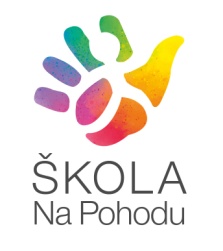 Školní potřeby pro žáky ZŠ Na Pohoduaktovkapřezůvkyručníklahev na nápojpouzdro, 2 tužky č.2, gumatrojhranné pastelky – silnější, měkké (např. Koh-i-noor)pevné desky na sešity formát A4   „mazací“ tabulka + fixdo TV: látkový pytlík – tričko, krátké kalhoty, tepláková souprava, cvičky nebo sportovní   se světlou podrážkou do tělocvičny, tenisky na vendo VV: starší košili nebo zástěrukrabička vytahovacích kapesníků